Guía Formativa N° 2 Ed. Física y Salud 3 º Año BásicoNombre: 			           	                                                       Fecha:       de          del    2020Objetivo de Aprendizaje: Conocer las habilidades motrices básicas de locomoción, manipulación y equilibrio. Reconocer lateralidad.Las habilidades motrices básicas son aquellos movimientos que se presentan de forma natural en el ser humano.  Y se divide en tres.Locomoción: Moverse de un lugar a otro utilizando solo el cuerpo. Ejemplo: Correr, saltar, reptar.Manipulación: Utilizar implementos a nuestra voluntad con las manos o pies. Ejemplo: Lanzar, Atrapar, patear.Equilibrio: tener equilibrio o mantenerse en una posición durante un tiempo prolongado. Ejemplo: pararse en un pie, pararse en las manos (invertida).Item I Relaciona la Columna A con la B, uniendo con una línea. Luego colorea. (2 punto cada una)Item II Menciona dos movimientos de cada habilidad motriz. (2 puntos cada uno)Locomoción:     _______CORRER______________                            _______REPTAR______________Manipulación:   _______LANZAR______________                            _______ATRAPAR_____________Equilibrio:           ______PARSE EN UN PIE_______                             __CAMINAR SOBRE UN CUERDA_Item III pinta de color celeste si el tiburón que está mirando a la derecha y los cuentas. Pinta de color morado si el tiburón está mirando a la izquierda y los cuentas.  (14 puntos)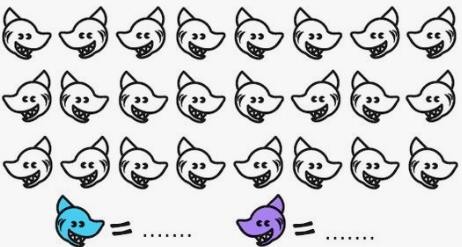 cantidad de tiburones mirando al lado derecho: ____14________Cantidad de tiburones mirando al lado izquierdo: _____10_______Item IV Realiza en casa los siguientes ejercicios.Materiales: *Pelota de goma u otro material liviano.*Reloj para control tiempo.Ejercicios*Esta guía tiene un 60% de exigencia”                          L : 60 a 100% de logro                        NL: menos del 60% de logroPuntaje ObtenidoLNLInstrucciones para los/las estudiantes:Sigue las instrucciones de cada item.Continúa revisando la página del Colegio para que continúes desarrollando nuevas actividades y revises tus avances.Columna AColumna B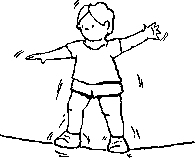 Saltar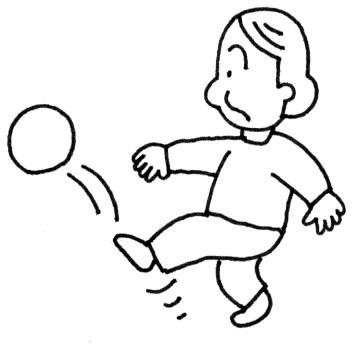 Correr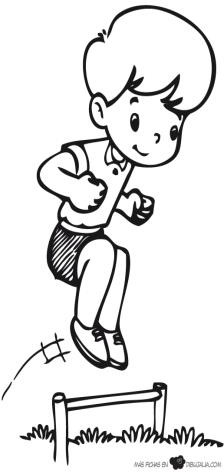 Lanzar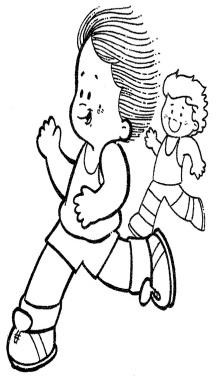 Equilibrio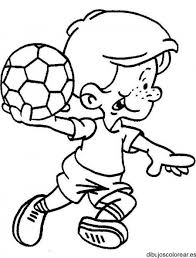 Patear1.- Equilibrio estático: Ejecuta la posición paloma durante 5 segundos, pero con tu pierna menos hábil.Ejecuta la posición paloma durante 5 segundos, pero ahora con ojos cerrados.  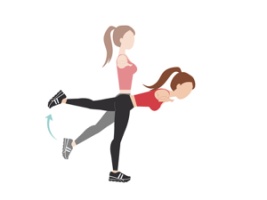 2.- Manipulación: Realiza  3 botes continuos con mano derecha, luego realiza 3 botes continuos con mano izquierda. Toma el balón y lanza hacia arriba, ejecuta 2 aplausos y atrapa sin que se caiga.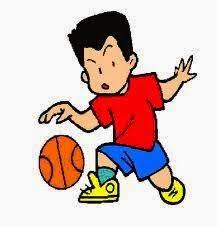 3.- Locomoción: Imitación de animales.*Realiza 10 saltos como ranita.*Camina 10 pasos como un león.*Desplázate 10 pasos como un oso, apoyando solo manos y pies.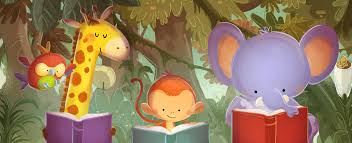 